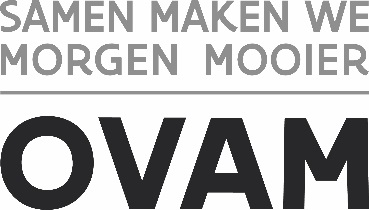 //////////////////////////////////////////////////////////////////////////////////////////////////////////////////////////////////////////////////Vormvoorwaarden aanvraag en uitbetaling - procesflowbij Sectorprotocol asbestveilige zorg//////////////////////////////////////////////////////////////////////////////////////////////////////////////////////////////////////////////////ALGEMEENDeze voorwaarden zijn van toepassing op de aanvraag voor ondersteuning die de OVAM biedt conform het Sectorprotocol asbestveilige zorg van 15 september 2022, hierna ‘protocol’ genoemd.De ondersteuning geboden door de OVAM heeft als doel zorgvoorzieningen te ondersteunen bij het asbestveilig maken van hun gebouwen die dateren van vóór 2001, dit tegen uiterlijk 2040, volgens het actieplan Asbestafbouw. Enkel asbesthoudende materialen die noodzakelijk zijn om tot een asbestveilige toestand te komen kunnen voorwerp uitmaken van de ondersteuning. De sanering van asbestcontaminatie veroorzaakt door nalatigheid of onzorgvuldig handelen, komt niet in aanmerking voor de ondersteuning.Aanvragen voor asbestinventarisatie, expertisebegeleiding en bijstand bij een asbestincident kunnen vanaf 15/09/2022 aangevraagd worden tot uitputting van de voorziene middelen, dit via de website van de OVAM. Aanvragen voor een tussenkomst voor asbestverwijdering verlopen via periodieke oproepen. De OVAM communiceert over het tijdstip van deze oproepen via de website.Elke aanvrager beschikt over een ‘unieke contactpersoon’ voor dossiergebonden informatie-uitwisseling met de OVAM en derden zoals opdrachthoudende asbestdeskundigen en aannemers. Deze contactpersoon draagt in zijn rol geen beslissingsverantwoordelijkheid maar fungeert wel als eerstelijnsaanspreekpunt voor de realisatie van de doelstellingen vermeld in artikel 43 t. e. m. 45 van het protocol.Alle aanvragen dienen te verlopen via aanmelding op volgende webpagina van de OVAM: Ondersteuning voor zorgvoorzieningen (vlaanderen.be) Per adres en per soort ondersteuning moet er één aanvraag ingediend worden. Klik hieronder door naar de gewenste ondersteuning. Per ondersteuning wordt de werkwijze toegelicht.ALGEMEEN	21	Asbestinventarisatie	32	Exertisebegeleiding	43	Tussenkomst voor nog uit te voeren asbestverwijdering	64	Tussenkomst voor nog uit te voeren werken – verwijdering leidingisolatie via raamcontract	85	Bijstand bij een asbestincident	10AsbestinventarisatieAlgemeen + timingDe OVAM biedt de zorgvoorziening één gratis verfijning van de bestaande asbestinventaris aan, opgemaakt tot het bekomen van een asbestinventarisattest (hierna: asbestattest) volgens het inspectieprotocol asbestinventarisatie. Deze verfijning is standaard niet-destructief met als bedoeling na te gaan of de gebouwen asbestveilig zijn of niet. Het asbestattest informeert over welke asbesthoudende materialen in voorkomend geval moeten weggenomen of beheerd worden om een asbestveilige toestand te bekomen. De ondersteuning is beperkt tot een kostprijs van € 6.500 (excl. btw).Een aanvraag voor een asbestattest kan ingediend worden vanaf 15 september 2022. Deze aanvragen worden chronologisch volgens indiendatum behandeld en dit tot uitputting van de voorziene middelen zoals bepaald in artikel 8 van het protocol. AanvraagDe aanvraag voor asbestinventarisatie dient te verlopen via aanmelding op volgende webpagina van de OVAM: Ondersteuning voor zorgvoorzieningen (vlaanderen.be)Hiervoor heeft u de volgende gegevens nodig:(administratieve) gegevens voorziening;gegevens gebouwen;gegevens contactpersoon;datum meest recente asbestinventaris.Bij de aanvraag voegt u volgende documenten toe:ondertekende verklaring op eer (document);meest recente asbestinventaris;plannen gebouw(en).verloopDe OVAM of het door de OVAM aangestelde studiebureau controleert de aanvraag op volledigheid en ontvankelijkheid volgens het protocol. De OVAM brengt de aanvrager op de hoogte van het resultaat. Bij goedkeuring van de aanvraag ontvangt een door de OVAM gecontracteerde (conform de wetgeving overheidsopdrachten) asbestdeskundige de opdracht tot asbestinventarisatie. De asbestdeskundige neemt contact op met de opgegeven contactpersoon voor het maken van verdere afspraken tot uitvoering van de opdracht. De eigenaar of een gevolmachtigde van de eigenaar vult het opdrachtformulier in en ondertekent het.Het asbestinventarisattest wordt door de asbestdeskundige aan de OVAM bezorgd. De OVAM bezorgt dit aan de contactpersoon.Exertisebegeleidingalgemeen + timingElke zorgvoorziening kan gratis beroep doen op één expertisebegeleiding. Een expertisebegeleiding houdt in dat een asbestdeskundige inventarisatie op basis van een verfijnde asbestinventaris of asbestinventarisattest:advies geeft in functie van een meerjaren investeringsplan van de zorgvoorziening om een asbestveilige toestand te bekomen;een prijscalculatie (raming) maakt voor de asbestverwijderingen om een asbestveilige toestand te bekomen;in voorkomend geval advies geeft in functie van een geïntegreerde aanpak asbestverwijdering en energiemaatregel. Elke zorgvoorziening kan beroep doen op één gratis expertisebegeleiding. De ondersteuning is beperkt tot 16 uren.Een aanvraag voor een expertisebegeleiding kan ingediend worden vanaf 15 september 2022. De aanvragen voor expertisebegeleiding worden chronologisch volgens indiendatum behandeld en dit tot uitputting van de voorziene middelen zoals bepaald in artikel 8 van het protocol. aanvraagDe aanvraag voor expertisebegeleiding dient te verlopen via aanmelding op volgende webpagina van de OVAM: Ondersteuning voor zorgvoorzieningen (vlaanderen.be)Hiervoor heeft u de volgende gegevens nodig:(administratieve) gegevens voorziening;gegevens gebouwen;gegevens contactpersoon;vraag / vragen voor de expertdatum meest recente asbestinventaris.Bij de aanvraag voegt u volgende documenten toe:ondertekende verklaring op eer (document);meest recente asbestinventaris of asbestattest;plannen gebouw(en);bijkomende documenten met betrekking tot uw aanvraag.verloopDe OVAM of het door de OVAM aangestelde studiebureau controleert de aanvraag op volledigheid en ontvankelijkheid volgens het protocol. De OVAM brengt de aanvrager op de hoogte van het resultaat. Bij goedkeuring ontvangt een door de OVAM gecontracteerde (conform de wetgeving overheidsopdrachten) asbestdeskundige de opdracht tot expertisebegeleiding. De asbestdeskundige neemt contact op met de contactpersoon voor het maken van verdere afspraken tot uitvoering van de opdracht.Na uitvoering van de opdracht bezorgt de asbestdeskundige een verslag van de inhoud van de expertisebegeleiding aan de OVAM en aan de zorgvoorziening.Tussenkomst voor nog uit te voeren asbestverwijdering VIA EEN EIGEN AANNEMER algemeen + verloopEen zorgvoorziening kan beroep doen op een financiële ondersteuning van de OVAM voor asbestverwijderingswerken. De ondersteuning is beperkt tot de verwijdering van asbesthoudende materialen die noodzakelijk zijn om tot een asbestveilige toestand te komen. De verwijdering van asbesthoudende materialen in een asbestveilige toestand en de sanering van asbestcontaminatie veroorzaakt door nalatigheid of onzorgvuldig handelen komen niet in aanmerking voor ondersteuning. De steunintensiteit wordt berekend op de asbestverwijderingskost exclusief BTW. De steunintensiteit voor asbestverwijderingswerken bedraagt voor zorgvoorzieningen 35%.
De steunintensiteit voor asbestverwijderingswerken bedraagt voor zorgvoorzieningen jeugd 50%.
De steunintensiteit voor asbestverwijderingswerken bedraagt voor zorgvoorzieningen gedeeltelijk jeugd: 50% voor asbestverwijderingen in gebouwen of gebouwdelen uitsluitend bestemd voor feitelijke zorgverlening aan jeugd.35% voor asbestverwijderingen in gebouwen of gebouwdelen niet bestemd voor feitelijke zorgverlening aan jeugd.Voor overlappende asbestverwijderingen of voor asbestverwijderingen in gebouwen of gebouwdelen die functioneel verbonden zijn met de gebouwen of gebouwdelen voor feitelijke zorgverlening jeugd, bepaalt het aandeel vloeroppervlakte feitelijke zorgverlening aan jeugd het aandeel van de asbestverwijderingskost waarvoor de steunintensiteit 50% bedraagt: vloeroppervlakte jeugd/ vloeroppervlakte totaal = aandeel asbestverwijderingskost aan steunintensiteit 50%. De steunintensiteit voor het resterende deel van de asbestverwijderingskost bedraagt dan 35%. Een aanvraag voor een financiële ondersteuning voor een asbestverwijdering kan ingediend worden in de periode dat de oproep wordt opengesteld. Via Ondersteuning voor zorgvoorzieningen (vlaanderen.be) kan u nagaan of er momenteel een oproep loopt. De aanvragen voor uitbetaling moet de OVAM uiterlijk 3 jaar na de toekenning van de steunbelofte ontvangen.  Het minimale steunbedrag voor een asbestverwijdering bedraagt 1.000 euro per steunaanvraag. Het maximale steunbedrag per HCO-nummer van een aanvrager over een periode van 3 jaar bedraagt 200.000 euro. aanvraagDe aanvraag voor een financiële ondersteuning voor het uitvoeren van een asbestverwijdering dient te verlopen via aanmelding op volgende webpagina van de OVAM: Ondersteuning voor zorgvoorzieningen (vlaanderen.be)Hiervoor heeft u de volgende gegevens nodig:(administratieve en financiële) gegevens voorziening;gegevens gebouwen;gegevens contactpersoon;datum meest recent asbestattest;datum of periode van de werken;algemene informatie asbestverwijderingswerken;offertebedrag exclusief BTW: dit moet de kost zijn van de te verwijderen asbestmaterialen die niet-asbestveilig zijn.Bij de aanvraag voegt u volgende documenten toe:ondertekende verklaring op eer (document);meest recent asbestattest;offerte van de asbestverwijderingswerken. Op de offerte moet de prijs van de verwijdering van de niet-asbestveilige materialen apart vermeld zijn;lijst van de te verwijderen asbestmaterialen, opgenomen in de offerte;plannen gebouw(en).verloopDe OVAM of het door de OVAM aangestelde studiebureau controleert de aanvraag op volledigheid en ontvankelijkheid volgens het protocol. Na het afsluiten van de oproep brengt de OVAM de aanvrager op de hoogte van het resultaat. In het geval de ingediende volledige en ontvankelijke aanmeldingen voor de steunvraag de beschikbare budgetten overstijgt, hanteert de OVAM een prioritering volgens een puntensysteem.De volledige en ontvankelijke aanvragen die voldoende gunstig gerangschikt zijn volgens de index worden voorgelegd aan de Vlaams minister van Justitie en Handhaving, Omgeving, Energie en Toerisme. Na goedkeuring ontvangt de contactpersoon bericht van subsidiebelofte.Minimaal twee weken voor de aanvang van de werken dient de aanvrager de startdatum van de werken te melden bij de OVAM. Bij wijzigingen in de planning wordt aan de OVAM steeds de nieuwe startdatum gemeld.Zodra beschikbaar en ten laatste 2 maanden na uitvoering van de werken bezorgt de aanvrager volgende documenten aan de OVAM:factuur;acceptatiebewijs aflevering asbestafval vergunde inrichting voor verwerking.De OVAM maakt het voorziene subsidiebedrag over naar de zorgvoorziening na ontvangst van de gevraagde documenten.Tussenkomst voor nog uit te voeren ASBESTVERWIJDERING: VERWIJDERING leidingisolatie via raamcontractalgemeen + timingEen zorgvoorziening kan beroep doen op een financiële ondersteuning van de OVAM voor de verwijderingswerken van asbesthoudende leidingisolatie via een raamcontract van de OVAM met een erkend asbestverwijderaar. Voor het aanstellen van de erkend asbestverwijderaar werkt de OVAM volgens de wet op de overheidsopdrachten. Door het werken via een raamcontract van de OVAM hoeft de aanvrager zelf geen marktbevraging via overheidsopdrachten te doen.De steunintensiteit wordt berekend op de asbestverwijderingskost exclusief BTW. De steunintensiteit voor asbestverwijderingswerken bedraagt voor zorgvoorzieningen 35%.
De steunintensiteit voor asbestverwijderingswerken bedraagt voor zorgvoorzieningen jeugd 50%.
De steunintensiteit voor asbestverwijderingswerken bedraagt voor zorgvoorzieningen gedeeltelijk jeugd: 50% voor asbestverwijderingen in gebouwen of gebouwdelen uitsluitend bestemd voor feitelijke zorgverlening aan jeugd.35% voor asbestverwijderingen in gebouwen of gebouwdelen niet bestemd voor feitelijke zorgverlening aan jeugd.Voor overlappende asbestverwijderingen of voor asbestverwijderingen in gebouwen of gebouwdelen die functioneel verbonden zijn met de gebouwen of gebouwdelen voor feitelijke zorgverlening jeugd, bepaalt het aandeel vloeroppervlakte feitelijke zorgverlening aan jeugd het aandeel van de asbestverwijderingskost waarvoor de steunintensiteit 50% bedraagt: vloeroppervlakte jeugd/ vloeroppervlakte totaal = aandeel asbestverwijderingskost aan steunintensiteit 50%. De steunintensiteit voor het resterende deel van de asbestverwijderingskost bedraagt dan 35%. Een aanvraag voor een financiële ondersteuning voor een asbestverwijdering kan ingediend worden in de periode dat de oproep wordt opengesteld. Via Ondersteuning voor zorgvoorzieningen (vlaanderen.be) kan u nagaan of er momenteel een oproep loopt. Het minimale steunbedrag voor een asbestverwijdering bedraagt 1.000 euro per steunaanvraag. Het maximale steunbedrag per HCO-nummer van een aanvrager over een periode van 3 jaar bedraagt 200.000 euro.aanvraagDe aanvraag voor een financiële ondersteuning voor het uitvoeren van een asbestverwijdering dient te verlopen via aanmelding op volgende webpagina van de OVAM: Ondersteuning voor zorgvoorzieningen (vlaanderen.be)Hiervoor heeft u de volgende gegevens nodig:(administratieve en financiële) gegevens voorziening;gegevens gebouwen;gegevens contactpersoon;datum meest recent asbestattest;gewenste datum of periode van de werken;ramingsbedrag van de asbestverwijderingswerken, exclusief BTW.Bij de aanvraag voegt u volgende documenten toe:ondertekende verklaring op eer (document);meest recent asbestattest;raming van de asbestverwijderingswerken;lijst van de te verwijderen asbestmaterialen, opgenomen in de raming;plannen gebouw(en).verloopDe OVAM of het door de OVAM aangestelde studiebureau controleert de aanvraag op volledigheid en ontvankelijkheid volgens het protocol. Na het afsluiten van de oproep brengt de OVAM de aanvrager op de hoogte van het resultaat. In het geval de ingediende volledige en ontvankelijke aanmeldingen voor de steunvraag de beschikbare budgetten overstijgt, hanteert de OVAM een prioritering volgens een puntensysteem.De volledige en ontvankelijke aanvragen die voldoende gunstig gerangschikt zijn volgens de index ontvangen een bericht van subsidiebelofte.De door de OVAM gecontracteerde erkend asbestverwijderaar ontvangt de opdracht tot opstellen van een offerte voor de verwijdering van de asbesthoudende leidingisolatie. De aannemer neemt contact op met de opgegeven contactpersoon voor het maken van verdere afspraken tot opmaak van de offerte. De offerte wordt door de aannemer aan de OVAM bezorgd. De OVAM bezorgt de offerte aan de contactpersoon. Binnen de 6 weken na ontvangst van de offerte bevestigt de contactpersoon of de voorziening zal ingaan op het voorstel of dit afwijst.In te leveren documenten bij goedkeuring offerte:ondertekend document deelfacturatie en aanstelling leidend ambtenaar deelopdracht;ondertekende offerte;De OVAM licht de aannemer in en geeft deze de opdracht om contact op te nemen voor het bepalen van de uitvoeringsdatum.Binnen twee weken na uitvoering van de werken bezorgt de aanvrager volgend document:opleveringsdocument Op basis van de beschikbare informatie op het opleveringsdocument beoordeelt de OVAM de vorderingsstaat van de aannemer. Na goedkeuring ontvangt de voorziening een factuur voor het niet-gesubsidieerde deel van de werken van de aannemer. De OVAM betaalt het gesubsidieerde deel van de werken rechtstreeks aan de aannemer.Bijstand bij een asbestincidentalgemeen + timingElke zorgvoorziening kan beroep doen op één gratis bijstand bij een asbestincident. Asbestincidenten zijn onvoorziene incidenten zoals het veroorzaken van contaminatie, het vaststellen van urgente blootstellingsrisico’s of discussies met opdrachthouders bij uitvoering van asbestverwijderingswerken. De adviesverlening is erop gericht om de zorgvoorziening snel een objectief advies of een second opinion te geven om de noodzakelijke vervolgstappen en keuzes te kunnen bepalen. De bijstand omvat zelf geen onderzoek (contaminatie) of saneringsbegeleiding. De ondersteuning is beperkt tot een kostprijs van € 1.500 (excl. btw). Een aanvraag voor bijstand bij een asbestincident moet bij de OVAM aangevraagd worden binnen de 2 maand nadat het incident gebeurde. Een aanvraag voor bijstand bij een asbestincident kan ingediend worden vanaf 15 september 2022 tot uitputting van de voorziene middelen zoals bepaald in artikel 8 van het protocol. aanvraag De aanvraag voor de bijstand bij een asbestincident dient te verlopen via aanmelding op volgende webpagina van de OVAM: Ondersteuning voor zorgvoorzieningen (vlaanderen.be)Hiervoor heeft u de volgende gegevens nodig:(administratieve) gegevens voorziening;gegevens gebouwen;informatie asbestincident;datum asbestincident;datum waarop het asbestincident vastgesteld is;gegevens contactpersoon;datum meest recente asbestinventaris.Bij de aanvraag voegt u volgende documenten toe:meest recente asbestinventaris;bijkomende documenten of foto’s over het incident.verloopDe OVAM of het door de OVAM aangestelde studiebureau controleert de aanvraag op volledigheid en ontvankelijkheid volgens het protocol. De OVAM brengt de aanvrager op de hoogte van het resultaat. Bij goedkeuring ontvangt een door de OVAM gecontracteerde (conform de wetgeving overheidsopdrachten) asbestdeskundige de opdracht tot begeleiding bij het asbestincident. De asbestdeskundige neemt contact op met contactpersoon voor het maken van verdere afspraken tot uitvoering van de opdracht.De aanvrager brengt aan het einde van de bijstand de OVAM op de hoogte van de reeds genomen acties en de eventuele vervolgstappen die nodig zijn voor een goede afhandeling van het incident.